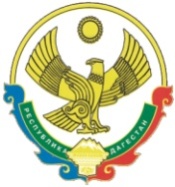 РЕСПУБЛИКА  ДАГЕСТАНСОБРАНИЕ   ДЕПУТАТОВГОРОДСКОГО ОКРУГА «ГОРОД КАСПИЙСК»368300, РД, г. Каспийск, ул. Орджоникидзе, 12, тел. 8 (246) 5-10-67, факс 8 (246) 5-10-67 сайт: kasp.info@yandex.ru.		6 октября  2015 года РЕШЕНИЕ № 92-ой сессии Собрания депутатов городского округа «город Каспийск»шестого созыва«О представлении прокурора города Каспийскоб устранении нарушений закона, связанныхс замещением членом Общественной палатыРеспублики Дагестан должности депутата представительного органа местногосамоуправления».   Рассмотрев представление прокурора города Каспийск от 01.10.2015 года               №07-01-2015 об устранении нарушений закона, связанных с замещением членом Общественной палаты Республики Дагестан должности депутата представительного органа местного самоуправления» и учитывая, что депутатом Д.О.Омаровым 22.09.2015 года направлено в Общественную палату РД заявление о сложении полномочий члена Общественной палаты Республики ДагестанСобрание депутатов городского округа «город Каспийск», -	                       РЕШАЕТ:    1.В связи  с обращением депутата Собрания депутатов городского округа «город Каспийск» Омаровым Джамалудином Омаровичем в Общественную палату Республики Дагестан с заявлением о прекращении полномочий члена Общественной палаты Республики Дагестан представление прокурора города Каспийска отклонить.  2.Настоящее Решение направить прокурору города Каспийск.  Глава городского округа   «город  Каспийск»                                                                               М. АбдулаевПредседатель Собрания депутатов 	городского округа «город Каспийск»                                             А.Джаватов